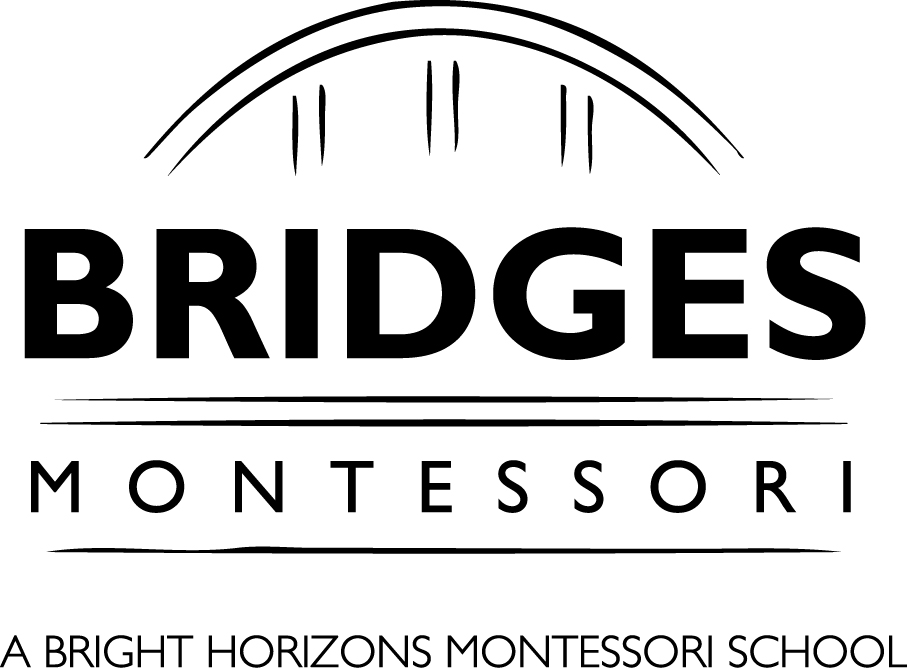 Infant Calendar 2019-2020School Closed – No Care ProvidedJuly 2019Thursday			4			Independence Day HolidayAugust 2019		Monday			5			Fall Set Up/TrainingSeptember 2019Monday			2			Labor Day HolidayMonday			30			Rosh HashanahOctober 2019Wednesday		9			Yom KippurNovember 2019Wednesday-Friday	27-29			Thanksgiving HolidayDecember 2019Tuesday-Thursday		24-26			Christmas Holiday (revised dates)Tuesday			31			New Year’s HolidayJanuary 2020	Wednesday		1			New Year’s HolidayMonday			20			Martin Luther King Day HolidayFebruary 2020Monday			17			Presidents’ Day HolidayApril 2020Friday			10			Good Friday HolidayMay 2020Monday			25			Memorial Day Holiday